X CONFERÊNCIA REGIONAL DOS DIREITOS HUMANOS DA CRIANÇA E DO ADOLESCENTECanoinhas/SC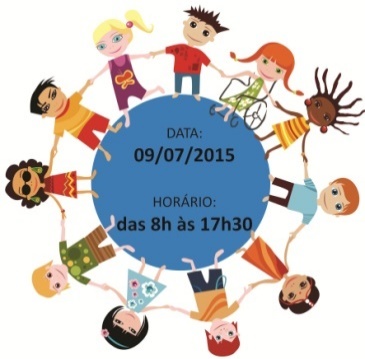 RELATÓRIO DA CONFERÊNCIA REGIONAL                        RELATÓRIO FOTOGRÁFICO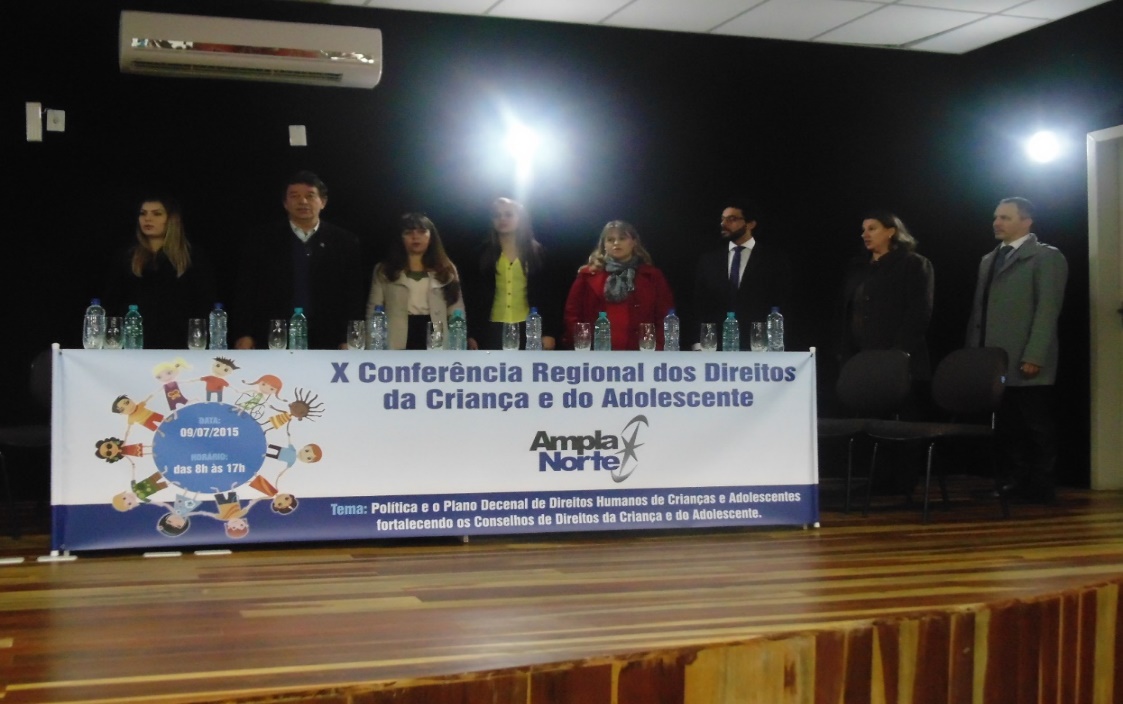 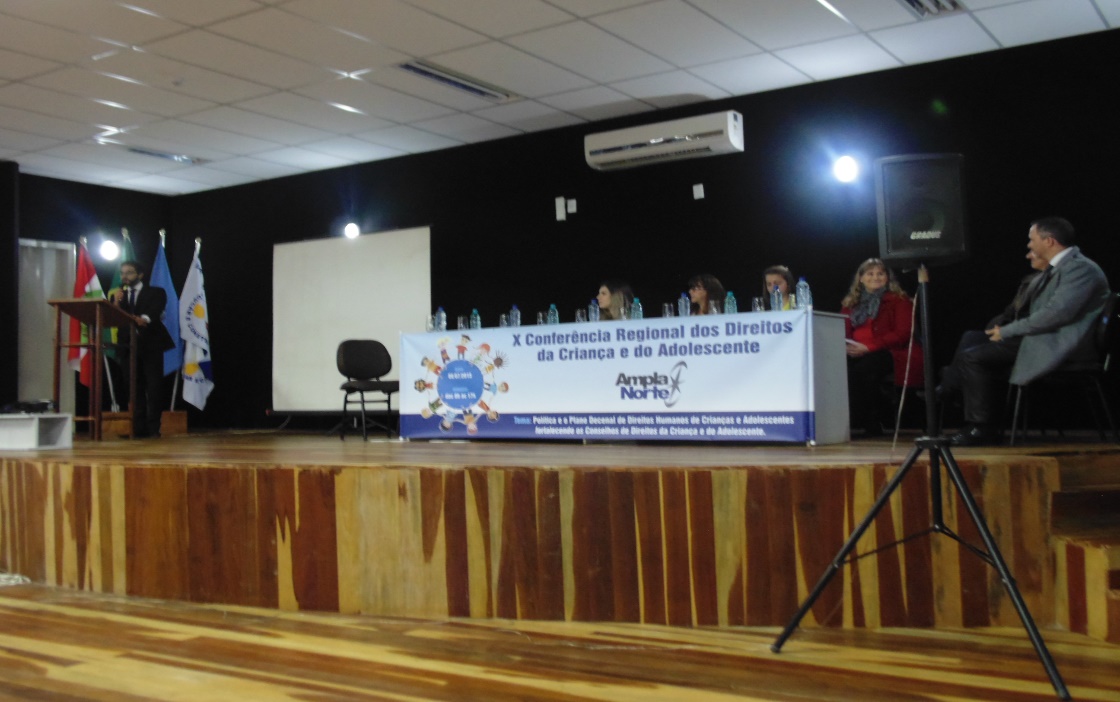 Foto 01: Mesa de autoridades                                                                                    Foto 02: Discurso promotor                                      Foto 02 e 03:Público participante                                                                                         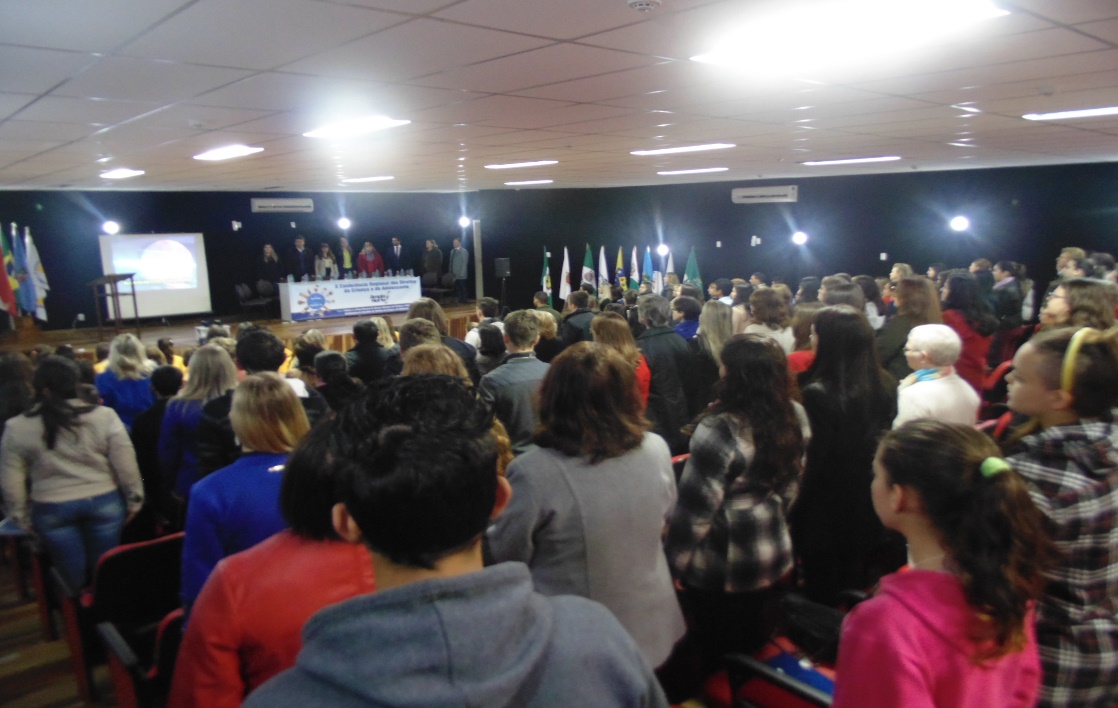 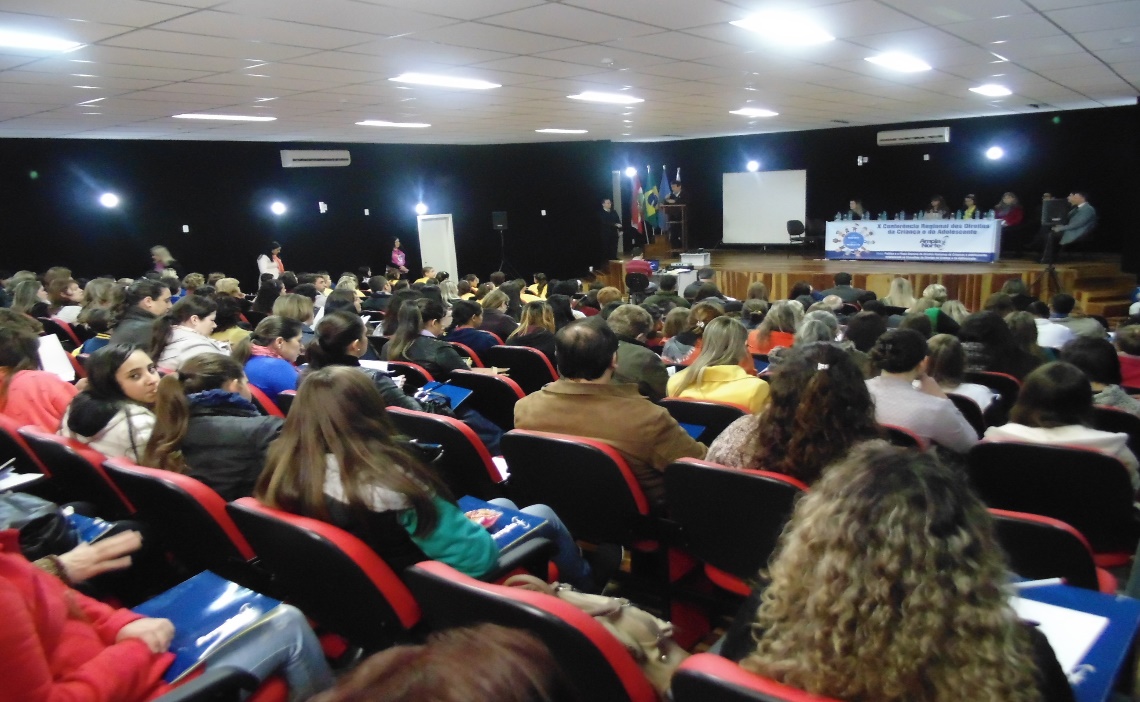 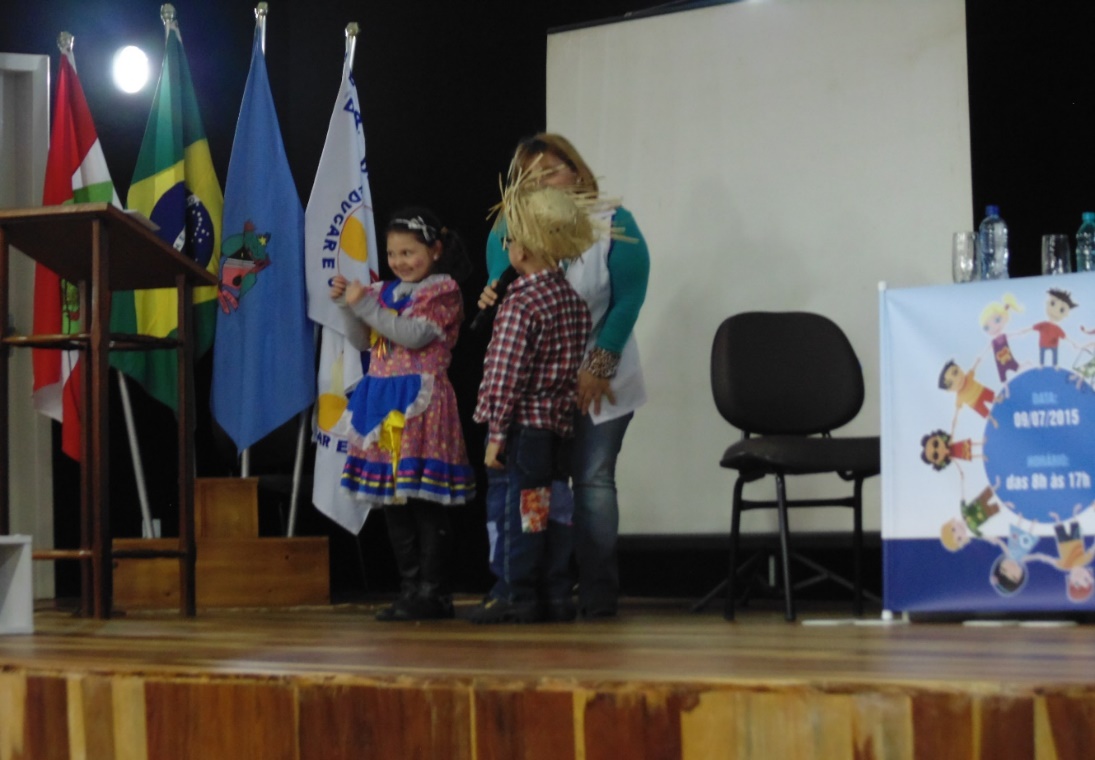 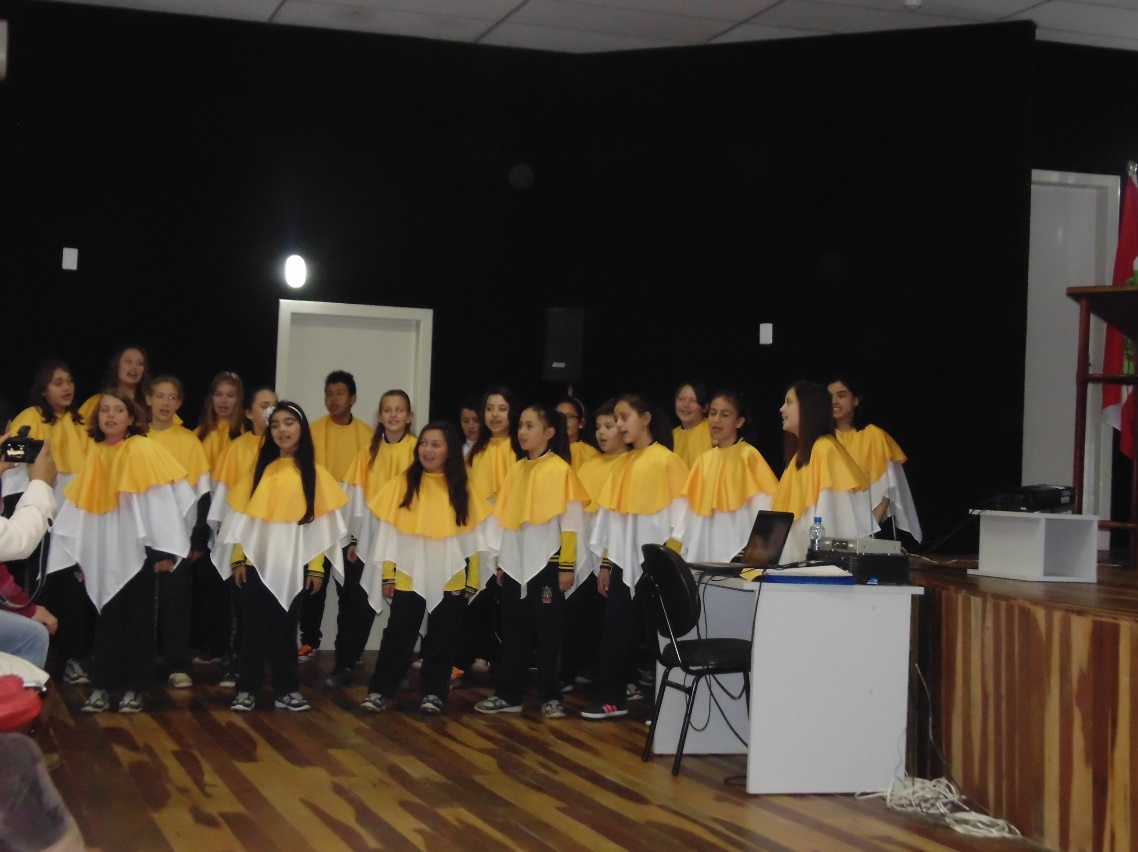 Foto 04: Apresentação de trova julina                                                                    Foto 5: apresentação do coral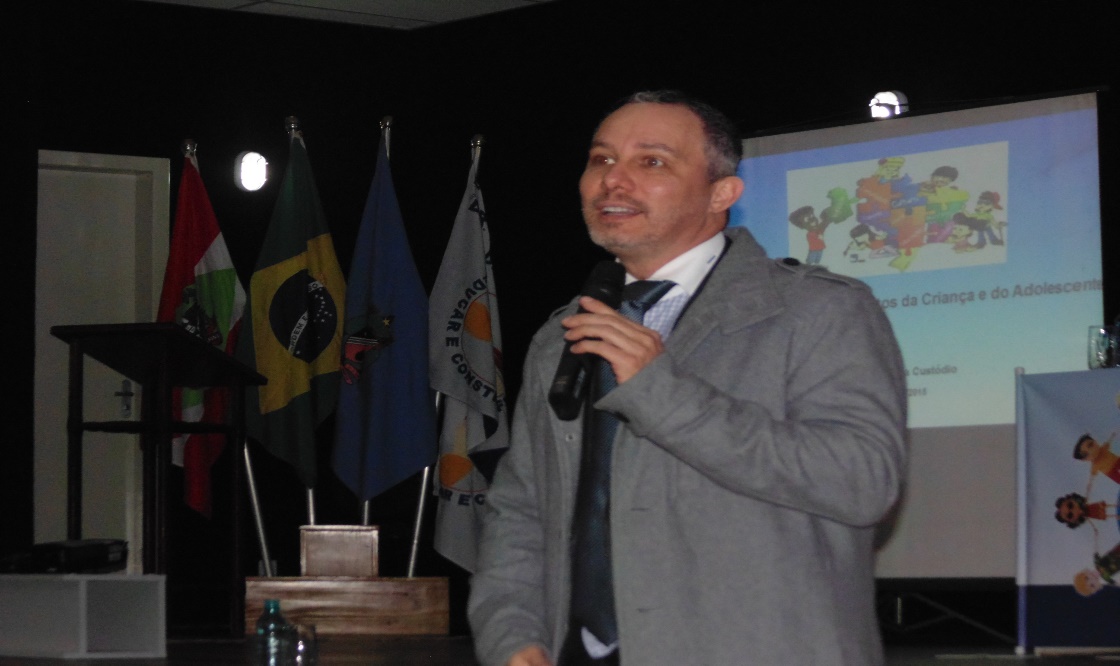 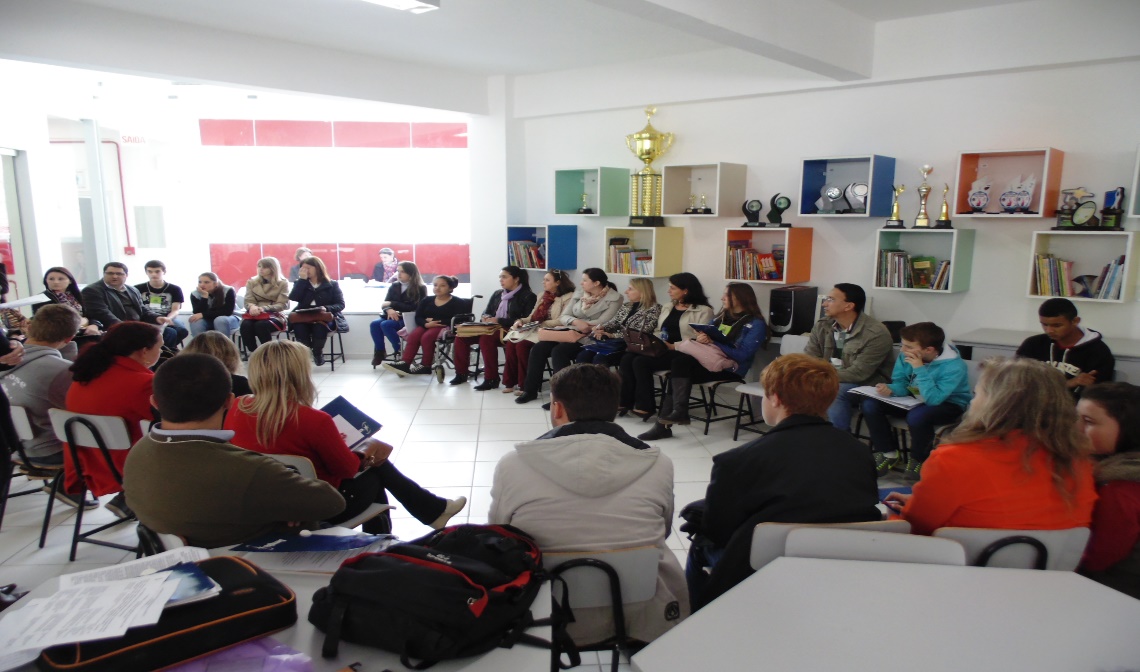 Foto 6: palestra                                                                                                               Foto7 : Trabalhos nos grupos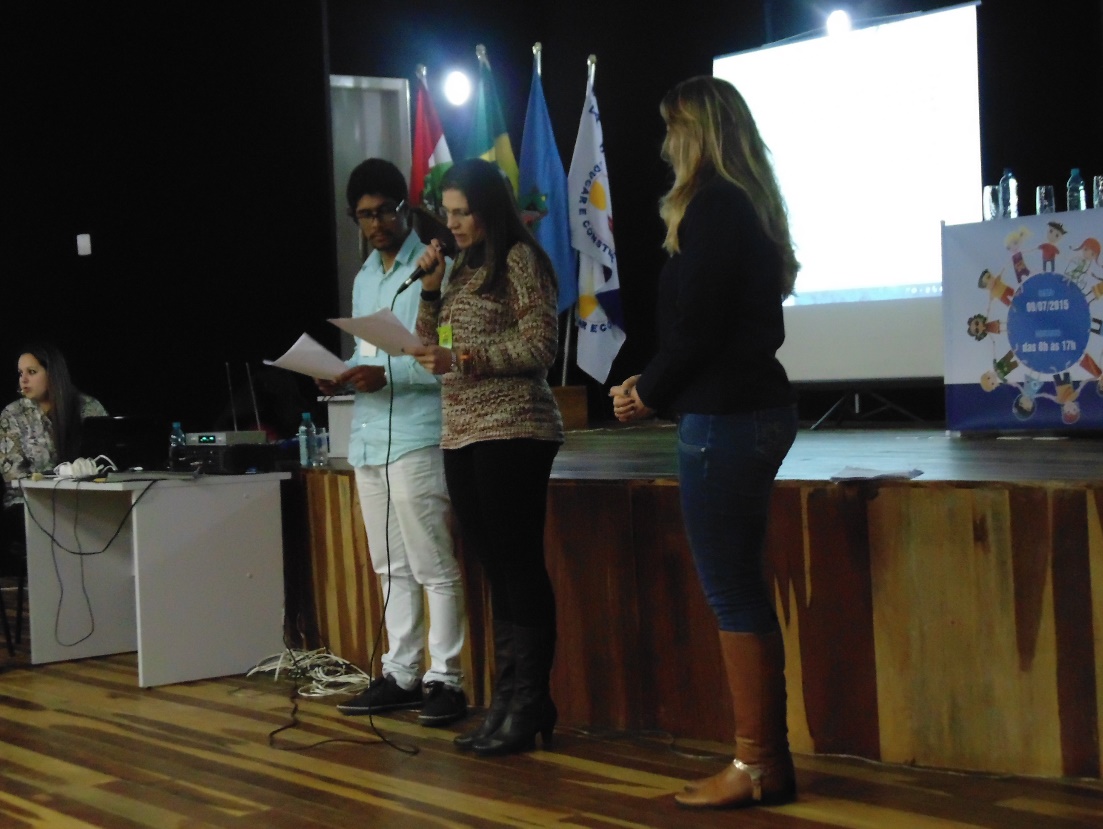 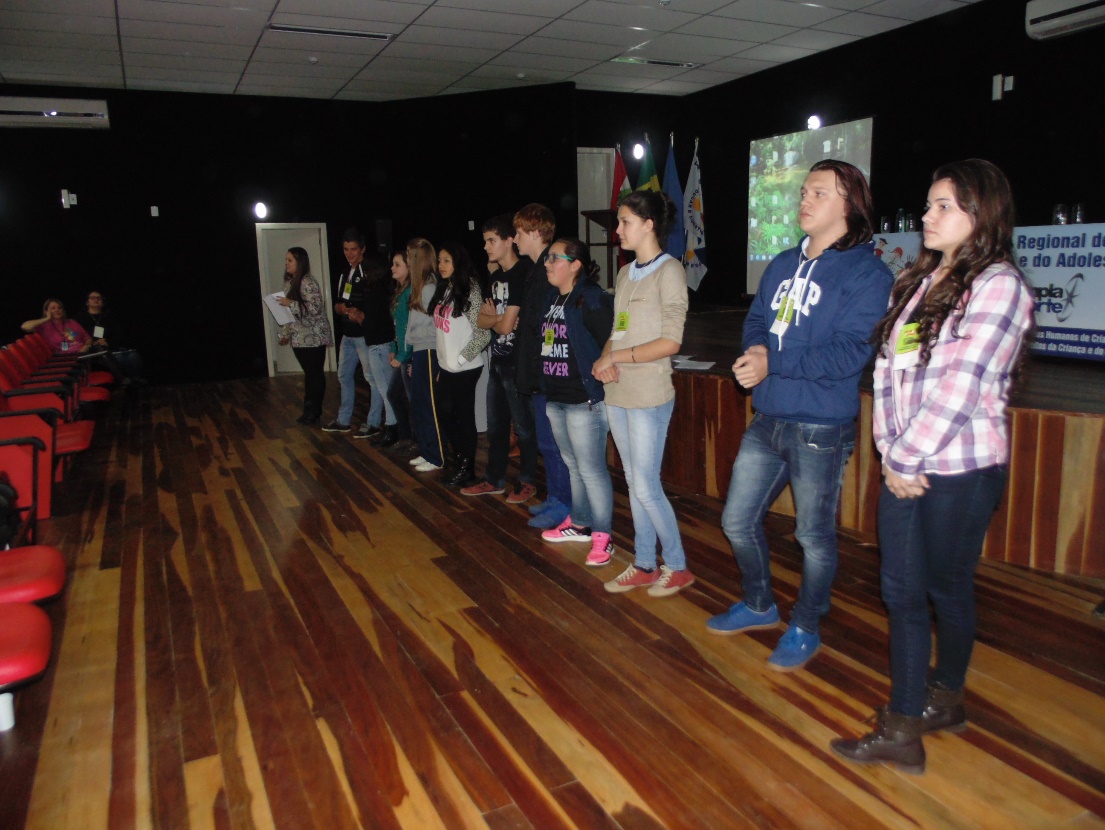 Foto 8: Apresentação das deliberações dos grupos                                                 Foto 9: Eleição dos delegados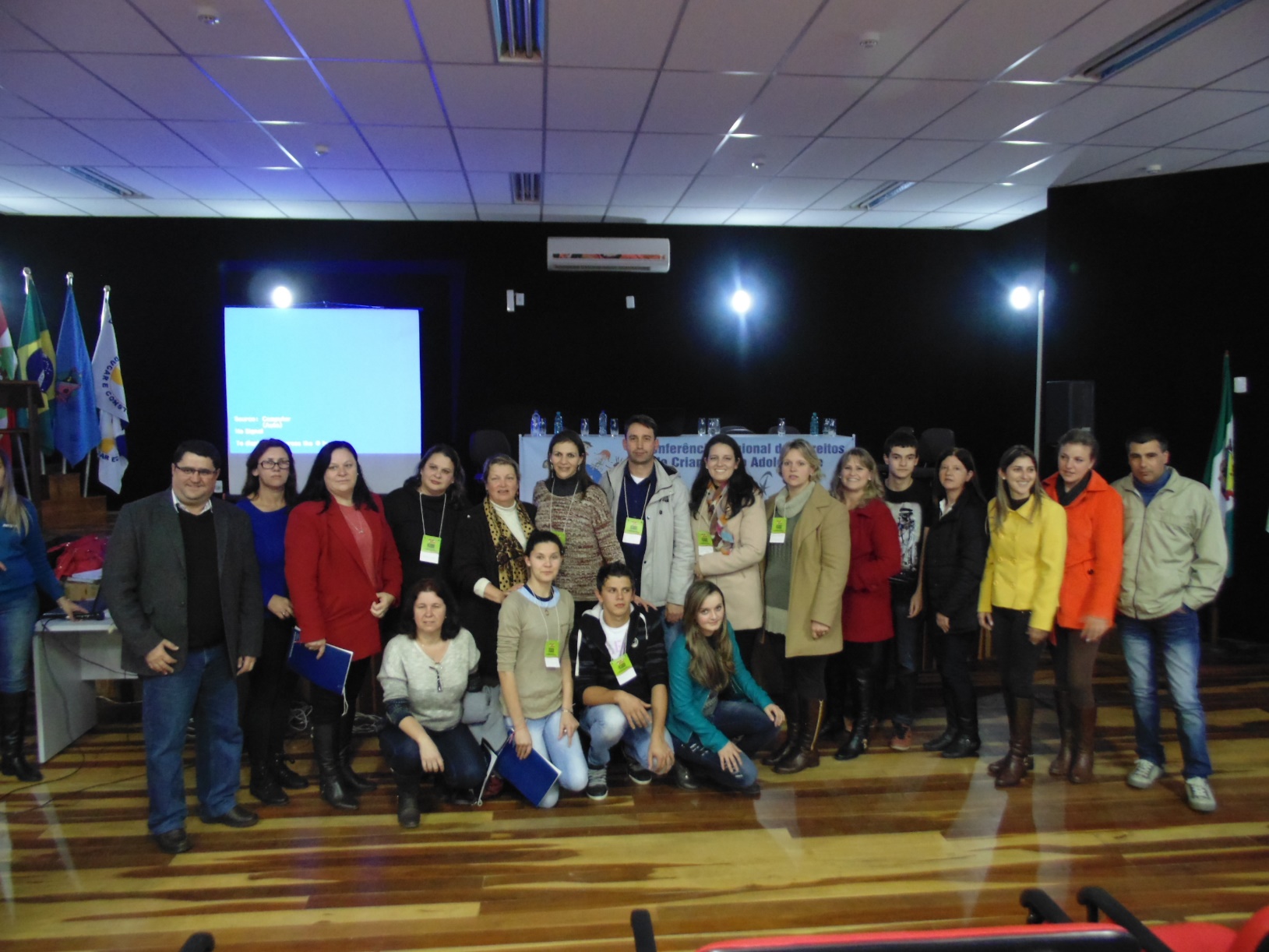                        Foto 10: Comissão de delegados regionais que irão participar da etapa estadual.O relatório da Conferência Regional deverá ser elaborado e encaminhado a o CEDCA, e-mail: cedca@sst.sc.gov.br, bem como aos CMDCAs participantes da região, até 27 de julho.INFORMAÇÕES GERAIS INFORMAÇÕES GERAIS Região AMPLANORTEMunicípios que compõemBela Vista do Toldo, Canoinhas, Itaiópolis, Irineópolis, Mafra, Major Vieira, Monte Castelo, Papanduva, Porto União E Três Barras.Data09/07/2015LocalAuditório da Escola Básica Municipal Dr. Aroldo de Carneiro Carvalho, situado a Rua Saulo de Carvalho, 1490, Jardim Esperança, Canoinhas-SC.Participantes Participantes Masculino 61Feminino 147RepresentaçãoN° total Adolescentes 80Conselheiros Municipais dos Direitos da Criança e do Adolescente22 Tutelares23Representantes de Conselhos Setoriais Municipal, a partir da sua atuação na área da criança e do adolescente2Representantes de órgãos municipais de políticas de atendimento de crianças e adolescentes17Representantes de promoção, proteção, defesa e controle de direitos de crianças e adolescentes2Representantes de Universidades, desde que vinculados aos núcleos de extensão, estudos e pesquisas sobre violência ou criança e adolescente, com indicação expressa do reitor3Juiz Titular da Infância e Juventude0Promotor de Justiça da Infância e Juventude1Delegado Titular da Delegacia Especializada de Criança e Adolescente de Proteção ou Apuração de Ato Infracional0Parlamentar municipal (vereador)4Profissional de educação da educação básica21Profissional de saúde, com atuação direta com criança e adolescente11Profissional de assistência social, com atuação direta com criança e adolescente22INTRODUÇÃO Para a realização da Conferencia Regional foram realizadas 4 reuniões preparatórias: no dia 07 de maio, em Mafra, na reunião do COGETAS foram informadas as datas que deveriam ser cumpridas e repassada orientações advindas da Resolução 001/2015 do CEDCA, pré-agendada data e o local escolhido, o município de Canoinhas. Nesta mesma reunião, foi agendada para o dia 12 de maio, na AMPLANORTE, reunião com os municípios para definir a comissão organizadora da conferência, contando com a presença de representantes do CMDCAs,  com as responsabilidades  assim estipuladas; AMPLANORTE E SDR: Coordenação Geral; Município de Irineópolis: Credenciamento; Município de Mafra: Organização dos eixos temáticos com o apoio dos municípios de Papanduva, Porto União, Monte Castelo, Bela Vista do Toldo e Itaiópolis; Município de Canoinhas organização do local do evento. Os demais municípios contribuíram com a logística, almoço e cofee break. No dia 09 de junho em Três Barras com a presença de representantes dos CMDCAs, foi definido a logo marga da conferência, o palestrante Dr. André Viana Custódio, com patrocínio da AMPLANORTE, que também custeou os banners e pastas do evento. A SDR auxiliou com blocos, canetas, crachás e mesa de doces sortidos. No dia 25 de junho foi convocada reunião de emergência para que os municípios se posicionassem sobre a realização ou não da conferencia regional, uma vez que o COEGEMAS repassou comunicado de realização somente se integralmente financiado pelas SDRs. Na reunião ficou definida a realização da conferência, uma vez que todos os preparativos já estavam encaminhados e que em maio o colegiado já havia se reportado ao CEDCA, FECAM e COEGEMAS solicitando a não realização da etapa regional, o que culminou com a resposta do CEDCA através do ofício 015/015 mantendo a etapa regional. Os municípios encaminharam à coordenação geral os relatórios de realização da etapa municipal da conferencia, bem como, a relação de delegados à participarem da etapa regional, dentro do prazo previsto. Após este procedimento, foi encaminhada lista de delegados municipais, aos responsáveis pelo credenciamento, que organizaram listas de presença. Foram compiladas, pelos responsáveis da organização dos eixos, as diretrizes de cada eixo dos relatórios municipais e organizadas para serem entregues aos coordenadores  regionais dos eixos temáticos, designados pelos municípios, que receberam o material via email. Todos os outros procedimentos de organização foram executados previamente: comunicado de realização ao CEDCA, decreto de convocação da conferencia, certificados de participação, convite de autoridades,  trabalho de divulgação, preparação do local, organização da recepção, etc.INTRODUÇÃO Para a realização da Conferencia Regional foram realizadas 4 reuniões preparatórias: no dia 07 de maio, em Mafra, na reunião do COGETAS foram informadas as datas que deveriam ser cumpridas e repassada orientações advindas da Resolução 001/2015 do CEDCA, pré-agendada data e o local escolhido, o município de Canoinhas. Nesta mesma reunião, foi agendada para o dia 12 de maio, na AMPLANORTE, reunião com os municípios para definir a comissão organizadora da conferência, contando com a presença de representantes do CMDCAs,  com as responsabilidades  assim estipuladas; AMPLANORTE E SDR: Coordenação Geral; Município de Irineópolis: Credenciamento; Município de Mafra: Organização dos eixos temáticos com o apoio dos municípios de Papanduva, Porto União, Monte Castelo, Bela Vista do Toldo e Itaiópolis; Município de Canoinhas organização do local do evento. Os demais municípios contribuíram com a logística, almoço e cofee break. No dia 09 de junho em Três Barras com a presença de representantes dos CMDCAs, foi definido a logo marga da conferência, o palestrante Dr. André Viana Custódio, com patrocínio da AMPLANORTE, que também custeou os banners e pastas do evento. A SDR auxiliou com blocos, canetas, crachás e mesa de doces sortidos. No dia 25 de junho foi convocada reunião de emergência para que os municípios se posicionassem sobre a realização ou não da conferencia regional, uma vez que o COEGEMAS repassou comunicado de realização somente se integralmente financiado pelas SDRs. Na reunião ficou definida a realização da conferência, uma vez que todos os preparativos já estavam encaminhados e que em maio o colegiado já havia se reportado ao CEDCA, FECAM e COEGEMAS solicitando a não realização da etapa regional, o que culminou com a resposta do CEDCA através do ofício 015/015 mantendo a etapa regional. Os municípios encaminharam à coordenação geral os relatórios de realização da etapa municipal da conferencia, bem como, a relação de delegados à participarem da etapa regional, dentro do prazo previsto. Após este procedimento, foi encaminhada lista de delegados municipais, aos responsáveis pelo credenciamento, que organizaram listas de presença. Foram compiladas, pelos responsáveis da organização dos eixos, as diretrizes de cada eixo dos relatórios municipais e organizadas para serem entregues aos coordenadores  regionais dos eixos temáticos, designados pelos municípios, que receberam o material via email. Todos os outros procedimentos de organização foram executados previamente: comunicado de realização ao CEDCA, decreto de convocação da conferencia, certificados de participação, convite de autoridades,  trabalho de divulgação, preparação do local, organização da recepção, etc.DESENVOLVIMENTOS DOS TRABALHOS (durante o processo de realização da Conferência)As 8:00, iniciou-se o processo de inscrições dos participantes separando-os por eixos temáticos, juntamente com a recepção o cofee-breck. As 9:15, foi iniciada leitura do protocolo, fala das autoridades e abertura do evento. Foi apresentada trova junina por alunos do ensino fundamental séries iniciais, em seguida o coral de alunos fez sua apresentação. Encerrada a abertura, foi lido o regimento interno e apresentado o Sr. Dr André Custódio Vianna, que ministrou palestra discorrendo sobre o processo de reconhecimento dos direitos da criança e do adolescente, perpassando pela dimensão de reconhecimento de direitos humanos inerentes ao tema. Apresentou qual a função do Conselho de Direito da Criança e Adolescente e do Conselho Tutelar. Ainda, acrescentou conhecimento acerca dos cinco eixos temáticos e quais críticas que os grupos temáticos deveriam nortear  em suas discussões na parte da tarde. Após o almoço, os participantes foram apresentados aos coordenadores de eixos e seguiram para salas separadas para realizarem as discussões. As 3:15 da tarde os grupos novamente foram recebidos por apresentação de música e poesia realizadas pelas escolas. Iniciada a Plenária Geral, os relatores dos eixos temáticos apresentaram as diretrizes para a etapa estadual formuladas nos eixos a partir das diretrizes advindas das conferencias municipais e também, apresentaram propostas a serem implementadas a nível regional. Apresentaram ainda, as moções criadas nos grupos, sendo que tanto diretrizes como propostas e moções foram aprovadas pela plenária. Logo após, foram eleitos os delegados que irão representar a região na etapa estadual. A votação foi realizada por segmento, sendo que as inscrições para concorrer a delegado foram realizadas ao longo da conferencia, em local específico para este fim. Os delegados se apresentaram dizendo seu nome e município que representava. Os participantes votaram erguendo suas mãos e a mesa contava os votos, quem obteve maior número de votos era escolhido. Tendo perpassado por todos os segmentos a comissão delegada foi organizada. Finda a etapa de eleição de delegado, foi solicitado o preenchimento de avaliação do evento e encerrada a conferencia, sendo os participantes convidados para o cofee-break de encerramento.DESENVOLVIMENTOS DOS TRABALHOS (durante o processo de realização da Conferência)As 8:00, iniciou-se o processo de inscrições dos participantes separando-os por eixos temáticos, juntamente com a recepção o cofee-breck. As 9:15, foi iniciada leitura do protocolo, fala das autoridades e abertura do evento. Foi apresentada trova junina por alunos do ensino fundamental séries iniciais, em seguida o coral de alunos fez sua apresentação. Encerrada a abertura, foi lido o regimento interno e apresentado o Sr. Dr André Custódio Vianna, que ministrou palestra discorrendo sobre o processo de reconhecimento dos direitos da criança e do adolescente, perpassando pela dimensão de reconhecimento de direitos humanos inerentes ao tema. Apresentou qual a função do Conselho de Direito da Criança e Adolescente e do Conselho Tutelar. Ainda, acrescentou conhecimento acerca dos cinco eixos temáticos e quais críticas que os grupos temáticos deveriam nortear  em suas discussões na parte da tarde. Após o almoço, os participantes foram apresentados aos coordenadores de eixos e seguiram para salas separadas para realizarem as discussões. As 3:15 da tarde os grupos novamente foram recebidos por apresentação de música e poesia realizadas pelas escolas. Iniciada a Plenária Geral, os relatores dos eixos temáticos apresentaram as diretrizes para a etapa estadual formuladas nos eixos a partir das diretrizes advindas das conferencias municipais e também, apresentaram propostas a serem implementadas a nível regional. Apresentaram ainda, as moções criadas nos grupos, sendo que tanto diretrizes como propostas e moções foram aprovadas pela plenária. Logo após, foram eleitos os delegados que irão representar a região na etapa estadual. A votação foi realizada por segmento, sendo que as inscrições para concorrer a delegado foram realizadas ao longo da conferencia, em local específico para este fim. Os delegados se apresentaram dizendo seu nome e município que representava. Os participantes votaram erguendo suas mãos e a mesa contava os votos, quem obteve maior número de votos era escolhido. Tendo perpassado por todos os segmentos a comissão delegada foi organizada. Finda a etapa de eleição de delegado, foi solicitado o preenchimento de avaliação do evento e encerrada a conferencia, sendo os participantes convidados para o cofee-break de encerramento.ANÁLISE DO PROCESSO O comprometimento da Gestão, técnicos e CMDCAS dos municípios com a política dos Direitos da Criança e do Adolescente é sem dúvida o aspecto positivo de maior relevância no processo, a organização do evento, a participação dos adolescentes e o conteúdo assimilado a respeito do assunto são outros ganhos observados. Por outro lado, a falta de recursos (materiais e humanos) não empregados pelo Estado (SDRs) na conferencia pode ser indicador de falta de comprometimento com as políticas públicas voltadas a este público que é tido como prioritário. Isto foi absorvido durante as atividades preparatórias da conferência, bem como nas falas dos participantes e em representações escritas (moções).  Outro ponto negativo é a ausência de espaço para a sociedade civil não participantes de conselhos nos segmentos discriminados pelo CEDCA que poderiam ser delegados, assim, pais e outros que não participam efetivamente de conselhos não puderam se fazer presentes, a não ser na etapa de conferencias livres. Sugestionamos que: 1) Nas próximas edições de conferencia sejam realizadas etapas municipais e etapas estaduais diretamente, podendo os municípios levarem em sua totalidade seus representantes. 2) Que o CEDCA acompanhe com mais afinco o cumprimento das responsabilidades inerentes à política direcionada às crianças e adolescentes pelo ESTADO e SDRs, inclusive com a responsabilidades diante das etapas das conferencias. 3) Que se tenha um segmento de delegados voltado a sociedade civil não vinculada a conselhos. 4) Que as conferencias tenham intervalo mínimo de 4 anos.ANÁLISE DO PROCESSO O comprometimento da Gestão, técnicos e CMDCAS dos municípios com a política dos Direitos da Criança e do Adolescente é sem dúvida o aspecto positivo de maior relevância no processo, a organização do evento, a participação dos adolescentes e o conteúdo assimilado a respeito do assunto são outros ganhos observados. Por outro lado, a falta de recursos (materiais e humanos) não empregados pelo Estado (SDRs) na conferencia pode ser indicador de falta de comprometimento com as políticas públicas voltadas a este público que é tido como prioritário. Isto foi absorvido durante as atividades preparatórias da conferência, bem como nas falas dos participantes e em representações escritas (moções).  Outro ponto negativo é a ausência de espaço para a sociedade civil não participantes de conselhos nos segmentos discriminados pelo CEDCA que poderiam ser delegados, assim, pais e outros que não participam efetivamente de conselhos não puderam se fazer presentes, a não ser na etapa de conferencias livres. Sugestionamos que: 1) Nas próximas edições de conferencia sejam realizadas etapas municipais e etapas estaduais diretamente, podendo os municípios levarem em sua totalidade seus representantes. 2) Que o CEDCA acompanhe com mais afinco o cumprimento das responsabilidades inerentes à política direcionada às crianças e adolescentes pelo ESTADO e SDRs, inclusive com a responsabilidades diante das etapas das conferencias. 3) Que se tenha um segmento de delegados voltado a sociedade civil não vinculada a conselhos. 4) Que as conferencias tenham intervalo mínimo de 4 anos.QUADRO SÍNTESE DAS DELIBERAÇÕES DA CONFERÊNCIAQUADRO SÍNTESE DAS DELIBERAÇÕES DA CONFERÊNCIAEIXO 1 – PROMOÇÃO DOS DIREITOS DE CRIANÇAS E ADOLESCENTESEIXO 1 – PROMOÇÃO DOS DIREITOS DE CRIANÇAS E ADOLESCENTESDiretriz 01Universalização do acesso às políticas públicas de qualidade que garantam os direitos humanos de crianças, adolescentes e suas famílias e contemple a superação das desigualdades, afirmação da diversidade com promoção da equidade e inclusão social.Diretriz 02Garantir a educação integral de todas as crianças e adolescentes da educação básica em todas as suas modalidades, contemplando ensino como componentes curriculares nos temas: Direitos Humanos, Estatuto da Criança e do Adolescente, Prevenção ao uso de substâncias psicoativas, diversidade sexual, e ofertando atividades de saúde, esportes, cultura, lazer com acesso da comunidade criando grupos de trabalho envolvendo secretarias estaduais e municipais de educação e representantes de demais secretárias afins (cultura, esporte, lazer, meio ambiente, assistência social), Varas da Infância e Juventude.   Proposta Regional 01Levar ao COGETAS a proposta de que os municípios garantam em forma de lei municipal o repasse anual de no mínimo 1% da receita anual do total bruto de arrecadação municipal para o FIA.Proposta Regional 02Criação de Campanha para ampla divulgação do Estatuto da Criança e do Adolescente com o uso dos meios de comunicação disponíveis no município com a responsabilidade dos demais seguimentos da sociedade.EIXO 2 –  PROTEÇÃO E DEFESA DOS DIREITOSEIXO 2 –  PROTEÇÃO E DEFESA DOS DIREITOSDiretriz 01Fortalecer os vínculos intersetoriais através da realização do fórum permanente para discutir ações e responsabilidades com foco na universalização e igualdade de condições, do acesso de crianças e adolescentes ao sistema de justiça, segurança pública, saúde, educação pela efetivação dos seus direitos.Diretriz 02Garantir a Proteção Integral conforme estabelece o Estatuto da Criança e do Adolescente. Garantia de recursos financeiros, materiais e humanos necessários a prestação dos serviços. Que garantam a convivência familiar e comunitária, com base na revisão, implementação do Plano Municipal dos Direitos da Criança e do Adolescente. E devida estruturação de redes integradas de garantias de direitos com referência e contra referência para atuação cotidiana na família, sociedade e Estado.Diretriz 3Garantir a execução de Política Pública de Cultura, Esportes e Lazer como direito constitucional das crianças e adolescentes que contemplem a família e a sociedade.Proposta Regional 01Alterar a legislação que versa sobre a composição dos conselhos municipais da criança e do adolescente, a fim de legitimar e legalizar o protagonismo infanto juvenil para a efetiva participação nos conselhos dos direitos.Proposta Regional 02Desenvolver programas recreativos e orientativos especificamente para crianças e adolescentes nas áreas de educação com seminários distintos entre técnicos e adolescentes com linguagens diferenciadas a cada faixa etária.EIXO 3 – PROTAGONISMO E PARTICIPAÇÃO DE CRIANÇAS E ADOLESCENTESEIXO 3 – PROTAGONISMO E PARTICIPAÇÃO DE CRIANÇAS E ADOLESCENTESDiretriz 01Implementar e fortalecer políticas e programas de inclusão a crianças e adolescentes, através de representações de grêmios estudantis participativo, parceiros do CMDCA em várias atividades e que venham a ter formação continuadaDiretriz 02Promover encontros para dialogar e debater assuntos que envolvam os interesses das crianças e adolescentes nas escolas, com participação de representantes das instituições escolares adolescentes e sociedade civil, a respeito da importância do Estatuto da Criança e do Adolescente e o real papel do CMDCA e do conselho tutelar, com divulgação intensiva   nos meios de comunicação.Proposta Regional 01Mobilizar as Secretarias Municipais na elaboração de Programas e Projetos (desporto, dança, artes plásticas e cênicas, música e literatura) para criança e adolescente.Proposta Regional 02Promover encontros para dialogar e debater assuntos que envolvam os interesses das crianças e adolescentes nas escolas, com participação de representantes das instituições escolares adolescentes e sociedade civil, a respeito da importância do Estatuto da Criança e do Adolescente e o real papel do CMDCA e do conselho tutelar, com divulgação intensiva   nos meios de comunicação.EIXO 4 – CONTROLE SOCIAL NA EFETIVAÇÃO DOS DIREITOSEIXO 4 – CONTROLE SOCIAL NA EFETIVAÇÃO DOS DIREITOSDiretriz 01Fortalecer os espaços democráticos de participação e controle social, priorizando o CMDCA e assegurando seu caráter paritário, deliberativo, controlador e a natureza vinculante de suas decisões, com capacitação continuada.Diretriz 02Mobilizar os gestores públicos para o cumprimento das deliberações dos Conselhos Municipais dos Direitos da Criança e do Adolescente, para a aplicação do Plano Plurianual de ação GovernamentalDiretriz 03Inserir nas diretrizes curriculares, o tema controle social e garantir a divulgação das ações dos conselhos e os resultados das conferências nas mídias e redes sociais.Diretriz 04Garantir o espaço físico próprio para os Conselhos Municipais de Direitos, com recursos humanos e matérias adequados.Proposta Regional 01Exigir a efetiva atuação do Estado e SDR´s/Agências Regionais nas suas regiões de abrangência com a gestão dos serviços e do controle social das políticas voltadas à criança e ao adolescente.Proposta Regional 02Criação de Colegiado Regional do CMDCA e Conselho Tutelar com apoio das SDR´s/Agências Regionais e AMPLANORTE.EIXO 5 – GESTÃO DA POLÍTICA NACIONAL DOS DIREITOS HUMANOS DE CRIANÇAS E ADOLESCENTESEIXO 5 – GESTÃO DA POLÍTICA NACIONAL DOS DIREITOS HUMANOS DE CRIANÇAS E ADOLESCENTESDiretriz 01Fomento e aprimoramento de estratégias de gestão da Política Nacional dos Direitos Humanos de Crianças e Adolescentes fundamentais nos princípios da indivisibilidade dos direitos, descentralização, intersetorialidade, participação, continuidade e coresponsabilidade dos três níveis de governo.Diretriz 02Efetivação da prioridade absoluta no ciclo e na execução orçamentária das três esferas de governo para a Política Nacional e Plano Decenal dos Direitos Humanos de Crianças e Adolescentes, garantindo que não haja cortes orçamentários.Diretriz 3Qualificação permanente de profissionais para atuarem na rede de promoção, proteção e defesa dos direitos de crianças e adolescentes e garantir a continuidade a partir das eleições do exercício dos mandatos, mediante a alteração legislativa que permita a renovação parcial do CMDCAProposta Regional 01Priorizar a organização de projetos e ações de enfretamentos das várias faces das violências praticadas contra crianças e adolescentes e uso de drogas, DSTS, de forma preventiva e contínua no âmbito da Saúde Assistência Social e Educação.Proposta Regional 02Garantir a previsão do Plano Plurianual na Lei de Diretrizes Orçamentárias e na LOA nas três esferas de governo não permitindo a desvinculação dos recursos destinados ao atendimento de crianças e adolescentes.RELAÇÃO DOS DELEGADOS PARA A ETAPA ESTADUAL RELAÇÃO DOS DELEGADOS PARA A ETAPA ESTADUAL Representação/Quantidade de vagasNomeMunicípioRGFoneADOLESCENTE   04 VAGASAntônio P. VeigaItaiópolis7.449.847(47) 9958-3877ADOLESCENTE   04 VAGASVanessa ZientaraCanoinhas6.796.213(47) 3622-4285ADOLESCENTE   04 VAGASJonas Rafael KonkelIrineópolis6.670.751(47) 91876481ADOLESCENTE   04 VAGASMilene Carolaine dos SantosMajor Vieira5.886.229(47) 9926-6528ADOLESCENTE   04 VAGASSuplentesADOLESCENTE   04 VAGASMilena da Silva MeloPapanduva7.335.182(47) 9154-9949ADOLESCENTE   04 VAGASBrenda das Neves EvangelistaCanoinhas6.932.599(47) 96016001ADOLESCENTE   04 VAGASCarlos Jean GawronskiMafra5.447.008(47) 3642-8017ADOLESCENTE   04 VAGASKetlin MaidlMafra C.N. 15-929(47) 9179-0641CONSELHEIROS MUNICIPAIS DOS DIREITOS DA CRIANÇA E DO ADOLESCENTE    (04 VAGAS)NomeMunicípioRGFoneCONSELHEIROS MUNICIPAIS DOS DIREITOS DA CRIANÇA E DO ADOLESCENTE    (04 VAGAS)Katia Simone Bueno da SilvaCanoinhas3.111.757(47) 9703-3439CONSELHEIROS MUNICIPAIS DOS DIREITOS DA CRIANÇA E DO ADOLESCENTE    (04 VAGAS)Iuri BelandrinoMafra4.301.561(47) 8824-9700CONSELHEIROS MUNICIPAIS DOS DIREITOS DA CRIANÇA E DO ADOLESCENTE    (04 VAGAS)Lauro AlvesPapanduva2.772.826(47) 3653-2166CONSELHEIROS MUNICIPAIS DOS DIREITOS DA CRIANÇA E DO ADOLESCENTE    (04 VAGAS)Geronilda Ap. de Souza SabatkeItaiópolis1.647.775(47) 9916-1434CONSELHEIROS MUNICIPAIS DOS DIREITOS DA CRIANÇA E DO ADOLESCENTE    (04 VAGAS)Marly Veiga (SUPLENTE)Três Barras4.791.649.6(47) 9984-7572CONSELHEIROS TUTELARES  (04 VAGAS)NomeMunicípioRGFoneCONSELHEIROS TUTELARES  (04 VAGAS)Sandra Mara Wille CanfilMajor Vieira3.956.124(47) 9926-9294CONSELHEIROS TUTELARES  (04 VAGAS)Leni Dranka de LimaIrineópolis1.797.762(47) 9127-8330CONSELHEIROS TUTELARES  (04 VAGAS)Joelma Maria Maia BrandIrineópolis(47) 9278-1181CONSELHEIROS TUTELARES  (04 VAGAS)Maria Ap. HellingerPapanduva3.557.124(47) 9182-3943REPRESENTANTES DE CONSELHOS SETORIAIS MUNICIPAL, A PARTIR DA SUA ATUAÇÃO NA ÁREA DA CRIANÇA E DO ADOLESCENTE             (01 VAGA)NomeMunicípioRGFoneREPRESENTANTES DE CONSELHOS SETORIAIS MUNICIPAL, A PARTIR DA SUA ATUAÇÃO NA ÁREA DA CRIANÇA E DO ADOLESCENTE             (01 VAGA)Fabiana Aldaci Lanke (TITULAR)Mafra4.046782(47) 9103-4020REPRESENTANTES DE CONSELHOS SETORIAIS MUNICIPAL, A PARTIR DA SUA ATUAÇÃO NA ÁREA DA CRIANÇA E DO ADOLESCENTE             (01 VAGA) Mario Ribeiro da Silva (SUPLENTE)Papanduva8.931.879-1(47) 3653-1313REPRESENTANTES DE ÓRGÃOS PÚBLICOS MUNICIPAIS DE POLÍTICAS DE ATENDIMENTO DE CRIANÇAS E ADOLESCENTES        (01 VAGA)NomeMunicípioRGFoneREPRESENTANTES DE ÓRGÃOS PÚBLICOS MUNICIPAIS DE POLÍTICAS DE ATENDIMENTO DE CRIANÇAS E ADOLESCENTES        (01 VAGA)Mari Cléia Crisan (TITULAR)Major Vieira5.037.867(47) 9645-1435REPRESENTANTES DE ÓRGÃOS PÚBLICOS MUNICIPAIS DE POLÍTICAS DE ATENDIMENTO DE CRIANÇAS E ADOLESCENTES        (01 VAGA)Elizete Ap. Kadanas Gervieski (SUPLENTE)Canoinhas9.056.709-8(47) 9119-8261REPRESENTANTES DE ENTIDADES DE PROMOÇÃO, PROTEÇÃO, DEFESA E CONTROLE DE DIREITOS DE CRIANÇAS E ADOLESCENTES   (01 VAGA)NomeMunicípioRGFoneREPRESENTANTES DE ENTIDADES DE PROMOÇÃO, PROTEÇÃO, DEFESA E CONTROLE DE DIREITOS DE CRIANÇAS E ADOLESCENTES   (01 VAGA)Denise Cardoso (TITULAR)Canoinhas730.931(47) 3622-0656REPRESENTANTES DE ENTIDADES DE PROMOÇÃO, PROTEÇÃO, DEFESA E CONTROLE DE DIREITOS DE CRIANÇAS E ADOLESCENTES   (01 VAGA)Lilian L.C. Celestino (SUPLENTE)Canoinhas5.254.624(47) 9215-9364REPRESENTANTES DE UNIVERSIDADES, DESDE QUE VINCULADOS AOS NÚCLEOS DE EXTENSÃO, ESTUDOS E PESQUISAS SOBRE VIOLÊNCIA OU CRIANÇA E ADOLESCENTE, COM INDICAÇÃO EXPRESSA DO REITOR ( 01 VAGA)NomeMunicípioRGFoneREPRESENTANTES DE UNIVERSIDADES, DESDE QUE VINCULADOS AOS NÚCLEOS DE EXTENSÃO, ESTUDOS E PESQUISAS SOBRE VIOLÊNCIA OU CRIANÇA E ADOLESCENTE, COM INDICAÇÃO EXPRESSA DO REITOR ( 01 VAGA)Reinaldo Knoreil (TITULAR)Canoinhas1.793.192-4(47) 3622-0625REPRESENTANTES DE UNIVERSIDADES, DESDE QUE VINCULADOS AOS NÚCLEOS DE EXTENSÃO, ESTUDOS E PESQUISAS SOBRE VIOLÊNCIA OU CRIANÇA E ADOLESCENTE, COM INDICAÇÃO EXPRESSA DO REITOR ( 01 VAGA)Izabela Renatta Zahdi (SUPLENTE)Mafra787.316-8(47) 3642-7973JUIZ TITULAR DA INFÂNCIA E JUVENTUDE------------------------------------------------------------------------------------------------PROMOTOR DE JUSTIÇA DA INFÂNCIA E JUVENTUDE------------------------------------------------------------------------------------------------DELEGADO TITULAR DA DELEGACIA ESPECIALIZADA DE CRIANÇA E ADOLESCENTE DE PROTEÇÃO OU APURAÇÃO DE ATO INFRACIONAL------------------------------------------------------------------------------------------------PARLAMENTAR MUNICIPAL – VEREADOR   (01 VAGA)NomeMunicípioRGFonePARLAMENTAR MUNICIPAL – VEREADOR   (01 VAGA)Sandra Renata P. Maydl (TITULAR)Irineópolis1.798.093(47) 3625-0051PARLAMENTAR MUNICIPAL – VEREADOR   (01 VAGA)Cleusa Clarice de Lima (SUPLENTE)Irineópolis846.837-0(47) 3625-1373PROFISSIONAL DE EDUCAÇÃO DA EDUCAÇÃO BÁSICA(01 VAGA)NomeMunicípioRGFonePROFISSIONAL DE EDUCAÇÃO DA EDUCAÇÃO BÁSICA(01 VAGA)Vânia Kmiecik Jaschke (TITULAR)Papanduva2.772.286(47) 9240-5568PROFISSIONAL DE SAÚDE, COM ATUAÇÃO DIRETA COM CRIANÇA E ADOLESCENTE  (01 VAGA)NomeMunicípioRGFonePROFISSIONAL DE SAÚDE, COM ATUAÇÃO DIRETA COM CRIANÇA E ADOLESCENTE  (01 VAGA)Renata Henrique Petreça (TITULAR)Mafra3.662.780-1(47) 9623-2023PROFISSIONAL DE SAÚDE, COM ATUAÇÃO DIRETA COM CRIANÇA E ADOLESCENTE  (01 VAGA)Antonia Cristiani LeandroItaiópolis344.838-3(47) 96970230PROFISSIONAL DE ASSISTÊNCIA SOCIAL, COM ATUAÇÃO DIRETA COM CRIANÇA E ADOLESCENTE  (01 VAGA)NomeMunicípioRGFonePROFISSIONAL DE ASSISTÊNCIA SOCIAL, COM ATUAÇÃO DIRETA COM CRIANÇA E ADOLESCENTE  (01 VAGA)Vera Lúcia Piotrowski CubasCanoinhas179.815-4(47) 3622-8361PROFISSIONAL DE ASSISTÊNCIA SOCIAL, COM ATUAÇÃO DIRETA COM CRIANÇA E ADOLESCENTE  (01 VAGA)Silvia Maria Mirek KociolekItaiópolis322.230-9(47) 9976-5336